Impresso em: 07/08/2023 21:15:07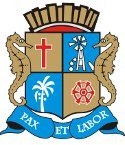 Governo de Sergipe Câmara Municipal de AracajuMatéria: RECURSO A EMENDA 5 PL 236-2022	Reunião: 32 SESSÃO OrdináriaAutor:LINDA BRASILData: 03/05/2022Parlamentar	Partido	Voto	HorárioANDERSON DE TUCA BRENO GARIBALDE CÍCERO DO SANTA MARIA EDUARDO LIMAFABIANO OLIVEIRA FÁBIO MEIRELES ISACLINDA BRASIL PAQUITO DE TODOS PR. DIEGOPROF. BITTENCOURT PROFª. ÂNGELA MELO RICARDO MARQUES RICARDO VASCONCELOSSÁVIO NETO DE VARDO DA LOTÉRICA SGT. BYRON ESTRELAS DO MAR SHEYLA GALBASONECAPDTUNIÃO BRASIL PODEMOS REPUBLICANOS PPPODEMOS PDTPSOL SOLIDARIEDADE PPPDT PTCIDADANIAREDE PODEMOS REPUBLICANOS CIDADANIA PSDNÃO SIM NÃO NÃO NÃO NÃO ABS SIM NÃO NÃO NÃO SIM NÃO NÃO NÃO NÃO SIM NÃO13:23:3913:23:5813:24:1013:23:1913:23:1513:23:1713:24:0813:23:0813:23:1013:23:1013:23:0713:23:2713:24:1613:24:2813:23:5813:24:0813:23:0313:23:53NITINHODR. MANUEL MARCOS VINÍCIUS PORTO EMÍLIA CORRÊA BINHOJOAQUIM DA JANELINHAPSD PSD PDTPATRIOTA PMNSOLIDARIEDADEO Presidente não Vota Não VotouNão Votou Não Votou Não Votou Não VotouTotais da Votação	Sim: 4Resultado da Votação: REPROVADONão: 13Abstenção: 1	Total de Votos Válidos: 18